APPLICATION FOR EMPLOYMENT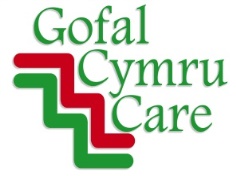 1. First name(s)…………………………………...…  Surname…………………………………… Previous surname (if applicable)………………………………Mr / Mrs / Ms / Other (circle)Address (including post code)………………………………………………………….…….……………………………………………………………………………………………………..….…Telephone number (home)……………………………….(mobile)…………………………....Email address………………………………………………………………………………………National Insurance Number……………………………………………………………………...2. REFEREES – one of these should be your present/most recent employer. If you cannot give two employer references then please provide details of someone who can provide a character reference instead. Please be aware that legislation requires us to contact all previous care employers.Please tick box if you would prefer us not to contact your referees prior to interview1st Reference:  Name........................................................................Job title...................................................................Address....................................................................................................................................................Email............................................................................Telephone.............................................................2nd reference:Name.......................................................................Job title....................................................................Address....................................................................................................................................................Email............................................................................Telephone...........................................................14. Do you require any reasonable adjustments to be made in order for you to meet the requirements of the job or during the recruitment process?in the recruitment process			Yes				Noto enable you to carry out the job		Yes				NoNote that information provided here will not have a negative impact on your application; it will be used to ensure that we consider reasonable adjustments to accommodate you both at interview stage and in your job (should you be successful).DeclarationI declare that the information given on this form is correct to the best of my knowledge and belief and I understand that any false statements on this form will justify dismissal from any employment with Gofal Cymru Care.Signed__________________________________________   Date_______________________By signing and returning this form, you consent to Gofal Cymru Care using and keeping information about you, provided by you or by third parties such as referees, relating to your application for future employment. This information will be used solely in the recruitment process and will be destroyed after six months should your application be unsuccessful. Please check that this application is fully completed and e-mail or forward by post to:Gofal Cymru Care, Bluebay House, 5 Ty Nant Court, Morganstown, Cardiff, CF15 8LWE-mail: hr@gofalcymrucare.com Tel: 02920 400 657              Website: www.gofalcymrucare.comPLEASE ENSURE YOU COMPLETE THE FOLLOWING EQUAL OPPORTUNITIES MONITORING AND HEALTH CHECK FORMS.What is your gender (please tick)?     Male 	  Female	    Non binaryAge  18-24            25-29            30-39             40-49             50-59            60 or overSexual orientation: Heterosexual             Lesbian              Gay              Bisexual               Transgender               Other (please insert your own term if you wish)...........................     Prefer not to say Religion: My religion is……………………………..  I am not religious           I prefer not to say Disability - The Disability Discrimination Act 1995 (DDA) defines a disability as a "physical or mental impairment which has a substantial and long-term adverse effect on a person's ability to carry out normal day-to-day activities".  It is long-term if it has lasted, or likely to last, over 12 months.  Do you consider yourself to have a disability under the DDA (please tick)?Yes                        No                                 Prefer not to sayUsed to have a disability but have now recovered. Nationality / ethnicity - how would you describe your nationality and/or ethnicityWHITE    -   British               Welsh                   Irish        Other white background…………………………….……BLACK   -   British                  Welsh               Irish          Other black background…………………………….……ASIAN  / ASIAN BRITISH  -  Chinese            Indian          Pakistani         OtherMIXED RACE (please specify)………………………………………………………….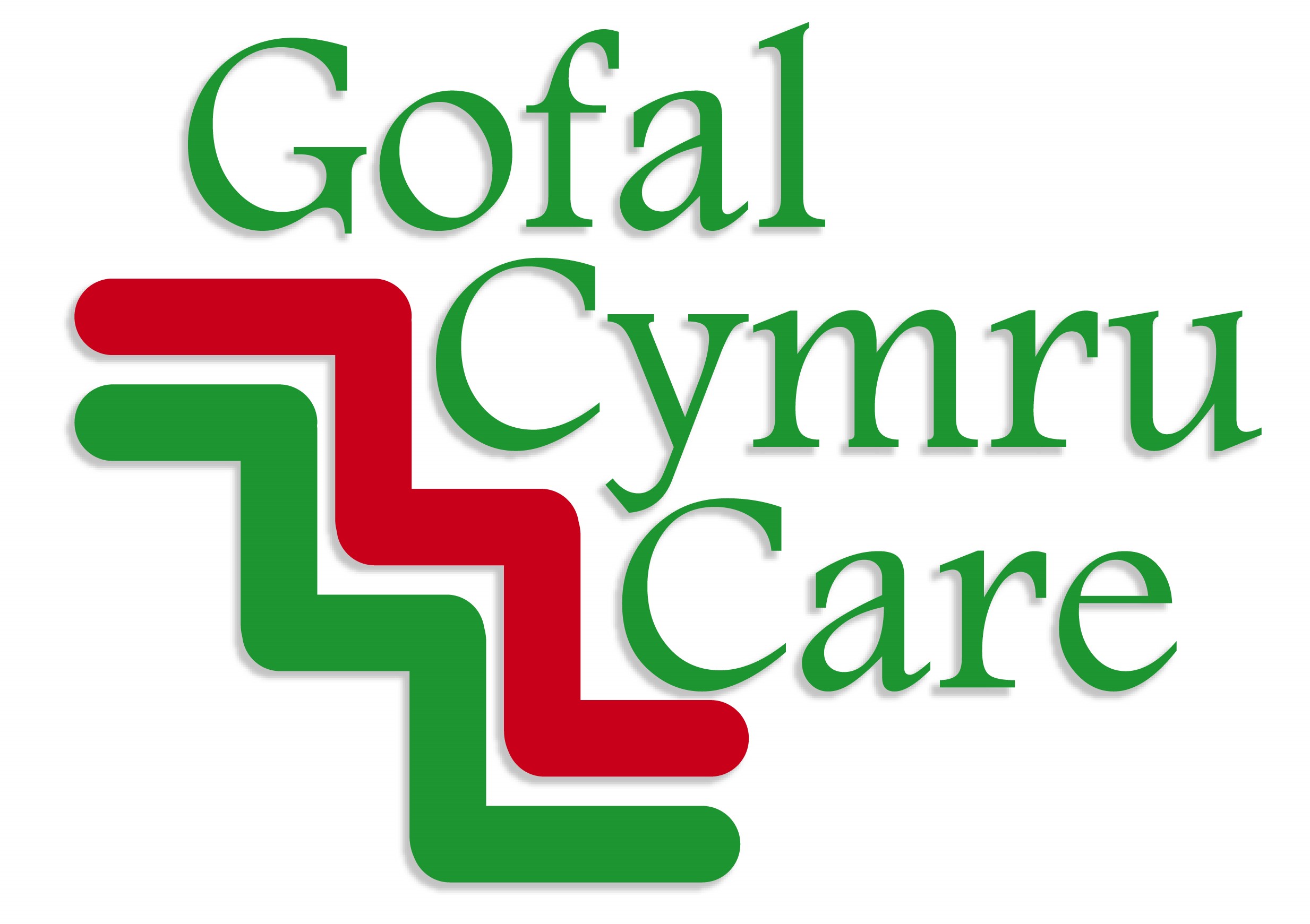 SECTION 1 – TO BE COMPLETED BY THE EMPLOYEEThe following information is required to ensure that our working practices do not have an adverse effect on your health and well-being Any information given will be treated in the strictest confidence. Please answer all of the following questions. If you answer ‘yes’ to any of the questions, please provide further details.SECTION 2 - FOR OFFICE USE ONLY3. CURRENT / LAST EMPLOYMENT3. CURRENT / LAST EMPLOYMENT3. CURRENT / LAST EMPLOYMENT3. CURRENT / LAST EMPLOYMENT3. CURRENT / LAST EMPLOYMENTCurrent/Last Job Held:Current/Last Job Held:Current/Last Job Held:Current/Last Job Held:Current/Last Job Held:Employer’s Name and address:Employer’s Name and address:Employer’s Name and address:Employer’s Name and address:Employer’s Name and address:Dates employed:   From:                                To:                         Current Salary:Dates employed:   From:                                To:                         Current Salary:Dates employed:   From:                                To:                         Current Salary:Dates employed:   From:                                To:                         Current Salary:Dates employed:   From:                                To:                         Current Salary:Have you previously worked for Gofal Cymru Care?	        YES                       NO	Have you previously worked for Gofal Cymru Care?	        YES                       NO	Have you previously worked for Gofal Cymru Care?	        YES                       NO	Have you previously worked for Gofal Cymru Care?	        YES                       NO	Have you previously worked for Gofal Cymru Care?	        YES                       NO	Type of employment being sought:     Full-Time                Part-Time                       ReliefType of employment being sought:     Full-Time                Part-Time                       ReliefType of employment being sought:     Full-Time                Part-Time                       ReliefType of employment being sought:     Full-Time                Part-Time                       ReliefType of employment being sought:     Full-Time                Part-Time                       ReliefAre there any days / times you cannot work?Are there any days / times you cannot work?Are there any days / times you cannot work?Are there any days / times you cannot work?Are there any days / times you cannot work?4. PREVIOUS EMPLOYMENT   (CURRENT / MOST RECENT FIRST  - ADD ADDITIONAL SHEET IF NECESSARY)Please note that under Care Inspectorate Wales regulations you have to provide details of all employment since leaving compulsory education i.e. age 16 and account for any gaps (eg if you were unemployed, bringing up family, caring for family member) 4. PREVIOUS EMPLOYMENT   (CURRENT / MOST RECENT FIRST  - ADD ADDITIONAL SHEET IF NECESSARY)Please note that under Care Inspectorate Wales regulations you have to provide details of all employment since leaving compulsory education i.e. age 16 and account for any gaps (eg if you were unemployed, bringing up family, caring for family member) 4. PREVIOUS EMPLOYMENT   (CURRENT / MOST RECENT FIRST  - ADD ADDITIONAL SHEET IF NECESSARY)Please note that under Care Inspectorate Wales regulations you have to provide details of all employment since leaving compulsory education i.e. age 16 and account for any gaps (eg if you were unemployed, bringing up family, caring for family member) From (month/year)To(month/year)EMPLOYER’S NAME, DETAILS OF ROLE AND DUTIES,AND REASON FOR LEAVING5. EDUCATIONAL QUALIFICATIONS5. EDUCATIONAL QUALIFICATIONS5. EDUCATIONAL QUALIFICATIONS5. EDUCATIONAL QUALIFICATIONSQualification:Grade:Grade:Certificates available Y/N6. RELEVANT TRAINING UNDERTAKEN6. RELEVANT TRAINING UNDERTAKEN6. RELEVANT TRAINING UNDERTAKEN6. RELEVANT TRAINING UNDERTAKENTitle of trainingTitle of trainingDateDate7. FURTHER DETAILS – please give any further details that demonstrate your experience, skills or ability that make you an ideal candidate for this post.7. FURTHER DETAILS – please give any further details that demonstrate your experience, skills or ability that make you an ideal candidate for this post.7. FURTHER DETAILS – please give any further details that demonstrate your experience, skills or ability that make you an ideal candidate for this post.7. FURTHER DETAILS – please give any further details that demonstrate your experience, skills or ability that make you an ideal candidate for this post.8. Welsh language –  do you speak Welsh (please not this is not a requirement for the post):   Fluently             A little            Not at all              Understand a little but do not speak Welsh             8. Welsh language –  do you speak Welsh (please not this is not a requirement for the post):   Fluently             A little            Not at all              Understand a little but do not speak Welsh             8. Welsh language –  do you speak Welsh (please not this is not a requirement for the post):   Fluently             A little            Not at all              Understand a little but do not speak Welsh             8. Welsh language –  do you speak Welsh (please not this is not a requirement for the post):   Fluently             A little            Not at all              Understand a little but do not speak Welsh             9. DO YOU HOLD A VALID UK DRIVING LICENCE?    YES (FULL)                        YES  PROVISIONAL                           NO  	If yes how long have you been driving......................................9. DO YOU HOLD A VALID UK DRIVING LICENCE?    YES (FULL)                        YES  PROVISIONAL                           NO  	If yes how long have you been driving......................................9. DO YOU HOLD A VALID UK DRIVING LICENCE?    YES (FULL)                        YES  PROVISIONAL                           NO  	If yes how long have you been driving......................................9. DO YOU HOLD A VALID UK DRIVING LICENCE?    YES (FULL)                        YES  PROVISIONAL                           NO  	If yes how long have you been driving......................................10. Do you need a work permit to work in the UK?                      YES 	                    NO	10. Do you need a work permit to work in the UK?                      YES 	                    NO	10. Do you need a work permit to work in the UK?                      YES 	                    NO	10. Do you need a work permit to work in the UK?                      YES 	                    NO	If so do you have a permit                                                                  YES 	                    NO	When does it expire?  ………………Do you need a Visa to remain in the UK?If so do you have a Visa                                                                 YES 	                    NO	When does it expire?  ………………11. Where did you see the advertisement for this post? If so do you have a permit                                                                  YES 	                    NO	When does it expire?  ………………Do you need a Visa to remain in the UK?If so do you have a Visa                                                                 YES 	                    NO	When does it expire?  ………………11. Where did you see the advertisement for this post? If so do you have a permit                                                                  YES 	                    NO	When does it expire?  ………………Do you need a Visa to remain in the UK?If so do you have a Visa                                                                 YES 	                    NO	When does it expire?  ………………11. Where did you see the advertisement for this post? If so do you have a permit                                                                  YES 	                    NO	When does it expire?  ………………Do you need a Visa to remain in the UK?If so do you have a Visa                                                                 YES 	                    NO	When does it expire?  ………………11. Where did you see the advertisement for this post? 12. If the job for which you are applying will not be your only job, please give details of any other employment, including employer and number of hours worked each week. (This information is required under the Working Time Regulations)12. If the job for which you are applying will not be your only job, please give details of any other employment, including employer and number of hours worked each week. (This information is required under the Working Time Regulations)12. If the job for which you are applying will not be your only job, please give details of any other employment, including employer and number of hours worked each week. (This information is required under the Working Time Regulations)12. If the job for which you are applying will not be your only job, please give details of any other employment, including employer and number of hours worked each week. (This information is required under the Working Time Regulations)13. CRIMINAL DISCLOSURE AND REHABILITATION OF OFFENDERS ACT As the post you are applying for is exempt from the Rehabilitation of Offenders Act because it could involve access to individuals who are vulnerable, you must disclose details of all convictions, including cautions, spent or otherwise.Please note that all offers of employment are subject to an enhanced criminal record check. A Risk Assessment will need to be carried out if there are any convictions disclosed in order to determine your suitability for the role. In accordance with the Rehabilitation of Offenders Act 1974 only relevant convictions will be taken into account when assessing your capability.Yes I have convictions: 		No I do not have any convictions: If yes please disclose details_________________________________________________________________________________________________________________________________
____________________________________________________________________________I confirm that the above is a true statement:Signed…………………………………………….    Date……………………………Equal Opportunities MonitoringThis is used for monitoring purposes only. Gofal Cymru Care is committed to ensuring equality of opportunity. Your application will be considered on your ability to do the job ONLY. Personal Details:Personal Details:Doctor’s Details:Doctor’s Details:Full Name:Doctor’s Name:Address:Address of Practice:Address:Address of Practice:Address:Address of Practice:Address:Address of Practice:Tel. No.:Tel. No.:Are you suffering  / do you regularly suffer from any of the following conditions?Are you suffering  / do you regularly suffer from any of the following conditions?Are you suffering  / do you regularly suffer from any of the following conditions?Are you suffering  / do you regularly suffer from any of the following conditions?Are you suffering  / do you regularly suffer from any of the following conditions?Are you suffering  / do you regularly suffer from any of the following conditions?AllergiesAllergiesMiscellaneousMiscellaneousNeurologicalNeurologicalAllergiesYes / NoAnaemiaYes / NoDizzy SpellsYes / NoAsthmaYes / NoAnxietyYes / NoEpilepsyYes / NoHay FeverYes / NoBlood DisorderYes / NoFainting AttacksYes / NoCardiovascularCardiovascularCancerYes / NoParalysisYes / NoChest PainYes / NoDepressionYes / NoSevere HeadachesYes / NoHeart DisorderYes / NoDiabetesYes / NoRespiratoryRespiratoryHigh Blood PressureYes / NoGeneral DebilityYes / NoChronic CoughYes / NoPalpitationsYes / NoInsomniaYes / NoPleurisyYes / NoRheumatic FeverYes / NoSkin DisorderYes / NoPneumoniaYes / NoDigestive SystemDigestive SystemMusculoskeletalMusculoskeletalSinusitisYes / NoHerniaYes / NoArthritisYes / NoTuberculosisYes / NoJaundiceYes / NoBackacheYes / NoSensesSensesPeptic UlcerYes / NoBack InjuryYes / NoColour BlindnessYes / NoRectal BleedingYes / NoDisc DisorderYes / NoEar DisorderYes / NoGenito-UrinaryGenito-UrinaryGoutYes / NoEye DisorderYes / NoKidney StonesYes / NoJoint/Tendon DisorderYes / NoNose DisorderYes / NoPain on UrinationYes / NoRheumatismYes / NoThroat DisorderYes / NoSugar / Albumin UrineYes / NoOther / Further information:I, the undersigned, confirm that the information provided with regard to my health is correct to the best of my knowledge.I, the undersigned, confirm that the information provided with regard to my health is correct to the best of my knowledge.I, the undersigned, confirm that the information provided with regard to my health is correct to the best of my knowledge.I, the undersigned, confirm that the information provided with regard to my health is correct to the best of my knowledge.Print name & Sign:Date:Review details:Review details:Review details:Review details:Reviewed by (Print & Sign):Date:Comments / details of any required actions:Further Action Required:Further Action Required:Further Action Required:Further Action Required:Request further information from GP?Yes / NoRefer to Occupational Health Advisor?Yes / NoMedical ConsentMedical ConsentI, __________________________________________ hereby give my written consent for Gofal Cymru Care to contact my Doctor for the purpose of determining whether any of my conditions could affect my ability to carry out the role for which I am being employed and what if any reasonable adjustments may need to be made.I, __________________________________________ hereby give my written consent for Gofal Cymru Care to contact my Doctor for the purpose of determining whether any of my conditions could affect my ability to carry out the role for which I am being employed and what if any reasonable adjustments may need to be made.Please Tick Appropriately:Please Tick Appropriately:I wish to have access to the report prior to the company receiving it	I do not wish to have access to the report prior to the company receiving itPrint name & Sign:Date: